ІНСТРУКЦІЯ З ЕКСПЛУАТАЦІЇMCB-5110                                                                                                                                     КАВОВАРКАСторінка 2
ІНСТРУКЦІЯ З ЕКСПЛУАТАЦІЇДякуємо Вам за вибір продукції, що випускається під торговою маркою MYSTERY.Ми раді запропонувати Вам вироби, розроблені у відповідності з високими вимогами до якості і функціональності. Ми впевнені, що Ви будете задоволені придбанням нашої продукції.Перед початком експлуатації приладу уважно прочитайте цей посібник, який  містить важливу інформацію, що стосується Вашої безпеки, а також рекомендації щодо правильного використання приладу і догляду за ним.Подбайте про збереження цього Посібника, використовуйте його в якості довідкового матеріалу при подальшому використанні приладу.ВКАЗІВКИ З ТЕХНІКИ БЕЗПЕКИПеред початком експлуатації приладу уважно прочитайте цей посібник.Після того, як ви дістали прилад з пакування, уважно огляньте його і переконайтесь, що на приладі немає ніяких пошкоджень. При найменшому виникненню  сумнівів  не користуйтесь приладом.Переконайтеся в тому, що вказані на приладі потужність та напруга  відповідають допустимій потужності та напрузі Вашій електромережі. Якщо потужність і напруга не співпадають, зверніться  в спеціалізований сервісний центр і не користуйтеся приладом.Завжди відключайте прилад від електромережі у випадку виникнення проблем під час приготування кави, а також  перед чищенням приладу, або  якщо Ви його не використовуєте.Слідкуйте, щоб кабель живлення не торкався гострих країв і гарячих поверхонь. Не тягніть за кабель живлення, не перекручуйте і не намотуйте його на корпус приладу. Не беріться  за штепсель вологими руками.Пристрій має стійко стояти на рівній твердій поверхні. Не ставте прилад на металеві та вологі підноси, на гарячі  поверхні, а також поблизу джерела тепла.Прилад призначений тільки для побутового використання. Для використання в комерційних, або промислових  цілях прилад не призначений.Зберігайте прилад в недоступному для дітей місці.Не дозволяйте дітям грати з приладом, не залишайте маленьких дітей поблизу працюючого приладу без нагляду.Не допускайте звисання кабеля зі столу — дитина може потягнути за нього і  перекинути прилад.Щоб уникнути пошкодження кабелю живлення не  згинайте його і не намотуйте його навколо приладу під час зберігання.Використання  аксесуарів, які не входять в комплект і не рекомендовані виробником, можуть викликати взгорання, електричний шок чи травму.Прилад призначений для приготування кави. Забороняється використовувати прилад для приготування інших напоїв.Сторінка 3
   ІНСТРУКЦІЯ З ЕКСПЛУАТАЦІЇНе переміщайте прилад під час роботи.Не накривайте прилад під час його роботи.Особи з обмеженими можливостями, зниженим сприйняттям органів чуття чи душевнохворих(також і діти),  особи з недостатнім досвідом та знанням ні в якому разі не повинні самостійно користуватися побутовим приладом, а тільки під контролем, відповідальних за їх безпеку.Щоб уникнути ураження електричним струмом і загорянням не занурюйте прилад, кабель живлення і штепсельну вилку у воду чи іншу рідину:не торкайтеся корпусу приладу та води ;негайно від'єднайте кабель живлення від електромережі, тільки після цього можна дістати прилад з води ;зверніться в авторизований  сервісний центр для огляду чи ремонту приладу.Забороняється занурювати прилад в посудомийну машину.Якщо прилад несправний або пошкоджений кабель живлення, зверніться до спеціалізованого сервісного центру. Ремонт повинен виконуватися тільки кваліфікованим персоналом сервісного центру. Не намагайтеся проводити ремонт самостійно, в протилежному випадку  гарантійні зобов'язання втрачають свою дійсність.Перевезення і реалізацію приладу здійснюйте в заводській упаковці, яка захищає його від пошкоджень під час транспортування.Упакований прилад можна транспортувати усіма видами закритого транспорту при температурі не нижче мінус 20 °С при захисті його від прямого впливу атмосферних опадів, пилу та від механічних пошкоджень.Прилад зібраний з сучасних і безпечних матеріалів. Після закінчення терміну служби, щоб уникнути можливого заподіяння шкоди життю, здоров'ю споживача, його майну або навколишньому середовищу, прилад повинен бути утилізований окремо від побутових відходів відповідно до правил з утилізації відходів в вашому регіоні.Транспортування, зберігання та реалізаціяУ разі різких перепадів температури або вологості всередині пристрою може утворитися конденсат, що може призвести до короткого замикання. Витримайте пристрій перед використанням при кімнатній температурі протягом 2-х годин.Використовуйте заводську упаковку для захисту пристрою від бруду, ударів, подряпин і пошкоджень при транспортуванні.Захищайте пристрій від прямого впливу атмосферних опадів і прямих сонячних променів.Не ставте прилад поблизу джерел тепла або опалення. Тримайте пристрій в недоступному для дітей місці.Дотримуйте температурний режим від -20 ° С до + 50 ° С.Сторінка 4
ІНСТРУКЦІЯ З ЕКСПЛУАТАЦІЇОПИС ПРИЛАДУ                                                   1. Панель управління                                                                                                           2. Кришка резервуара для води                                                                                                  3. Зйомний резервуар для води                                                                                                  4.Трубка-капучинатор                                                                                                  5. Насадка для спінення                                                                                                  6. Решітка піддона для капель                                                                                                  7. Піддон для капель                                                                                                     8. Фільтр для кави                                                                                                  9. Тримач фільтру                                                                                                  10. Язичок для утримання фільтруОПИС ПАНЕЛІ УПРАВЛІННЯ1. Регулятор подачі пару.2. Кнопка вмикання/вимикання подачі кави3. Кнопка вмикання/вимикання  подачі пару4. Кнопка вмикання/вимикання   приладуСторінка 5
ІНСТРУКЦІЯ З ЕКСПЛУАТАЦІЇПЕРЕД ПЕРШИМ ВИКОРИСТАННЯМРозпакуйте прилад і перевірте, чи немає на ньому будь-яких пошкодженьВимийте фільтр і тримач фільтру (див. розділ “Чистка приладу”)Протріть корпус приладу вологою тканиною.Промиття  приладуПеред першим використанням приладу його необхідно промити від виробничого пилу та іншого бруду. Для цього:Наповніть водою резервуар для води. Рівень води в резервуарі не повинен перевищувати максимальну відмітку “МАХ”. Закрийте кришку резервуара для води.Примітка:Зверніть увагу, що резервуар для води зйомний. Ви можете вийняти резервуар із корпусу приладу і наповнити його водою.Встановіть фільтр для кави і тримач фільтра.            Увага! Не поміщайте каву в фільтр в режимі “ Промивання”!Встановіть тримач фільтру в варочний  вузол, поєднавши тримач з іконою на варочному вузлі  і поверніть тримач в право до фіксації (в положення)Встановіть чашку на решітку піддона. (Чашка не входить в комплектацію приладу).Підключіть прилад до електромережі  і встановіть  кнопку вмикання/вимикання  в положення “Увімк.”, при цьому загориться світловий індикатор червоного кольору. Прилад почне нагріватися.Переконайтеся, що кнопка  подачі пару встановлена в положення “Вимк.”.Дочекайтеся, коли загориться світловий індикатор зеленого кольору. Як тільки  індикатор загориться, це означає, що прилад прогрівся і стабілізував температуру перед варінням.Встановіть кнопку  вмикання/вимикання подачі кави в положення “Увімк”, після чого в чашку почне поступати кава.Після закінчення  1 хвилини встановіть кнопку  вмикання/вимикання  подачі кави  в положення “Вимк”.Виляйте воду що залишилася з резервуара і промийте його. Після цього прилад готовий до використання.Увага!При першому використанні приладу можливий  сторонній шум, це нормальне явище і не являється ознакою несправності приладу. Приблизно через  20 секунд шум зникає.Сторінка 6
ІНСТРУКЦІЯ З ЕКСПЛУАТАЦІЇФУНКЦІЯ “ПРОГРІВАННЯ”Для того, щоб приготувати чашку смачного ароматного еспресо, рекомендується спочатку прогріти кавоварку, фільтр, тримач фільтра і чашку для кави. Для цього:Наповніть водою резервуар для води. Рівень  води в резервуарі не повинен перевищувати максимальної відмітки “MAX”. Закрийте кришку резервуара для води.Встановіть фільтр для кави в тримач фільтра.     Увага! Не поміщайте каву в фільтр в режимі “ Прогрівання”!Встановіть тримач фільтру в варочний вузол, поєднавши тримач з іконкою на варочному вузлі і повернути тримач  вправо до фіксації в положення.Встановіть чашку для еспресо на решітку піддона.Переконайтеся, що перемикач режимів роботи встановлений  в положення”Вимк”Встановіть кнопку вмикання/вимикання приладу і положення “Увімк”, при цьому загориться світловий індикатор червоного кольору. Переконайтеся, що кнопка  подачі пару встановлена в положення “Вимк.”.Дочекаєтеся, коли загориться світловий індикатор кнопки подачі пару. Як тільки індикатор загориться, це означає, що прилад прогрівся  і стабілізував температуру перед варінням.    ПРИГОТУВАННЯ ЕСПРЕСОПісля прогрівання приладу витягніть тримач фільтра з варочного вузла, повернувши тримач вліво до положення.Насипте  в фільтр 1 мірну ложку перемеленої кави і утрамбуйте  каву протилежною стороною мірної ложки.Встановіть тримач фільтру в варочний вузол, поєднавши тримач з іконкою на варочному вузлі і поверніть  тримач  вправо до фіксації в положення.Вилийте гарячу воду з чашки (яка з'явилася в результаті прогріву) і установіть її назад на решітку піддону.Дочекайтеся, коли загориться світловий індикатор кнопки подачі пару.Встановіть кнопку вмикання/вимикання подачі кави в положення «Увімк.», через деякий час в чашку почне надходити кава.
Примітка:Під час процесу приготування кави світловий індикатор червоного кольору буде періодично вимикатися, це означає, що температура в кавоварці знизилася. В цьому випадку прилад автоматично відновить температуру, необхідну для варіння кави.Слідкуйте за процесом наповнення чашки приготованою кавою. Після наповнення чашки необхідною кількістю кави, встановіть кнопку вмикання/вимикання  подачі кави в положення «Увімк.», потім встановіть кнопку вмикання/вимикання приладу в положення «Вимк.».Сторінка 7
ІНСТРУКЦІЯ З ЕКСПЛУАТАЦІЇЗніміть тримач фільтру, повернувши його вліво в положення. Видаліть залишки меленої кави і промийте фільтр.  Примітка:Слідкуйте за наповненням піддону, періодично зливайте воду і промивайте піддон.
ПРИГОТУВАННЯ КАПУЧИНОДля приготування капучино необхідно приготувати чашку еспресо і додати в нього спінене молоко.Спінення молокаВстановіть кнопку вмикання/вимикання подачі пару в положення «Вмк.». Дочекайтеся, коли загориться світловий індикатор зеленого кольору.Наповніть склянку необхідною кількістю молока.
Примітка:Для отримання пишної піни рекомендується використовувати охолоджене знежирене молоко.При виборі розміру склянки для спінювання молока враховуйте той факт, що молоко при збиванні в піну збільшиться в об'ємі в 2 рази. Рекомендується використовувати високу склянку.Занурте трубку-капучинатор в стакан з молоком так, щоб її кінець знаходився трохи нижче поверхні молока.Встановіть регулятор подачі пару в положення.Повільно поверніть трубку-капучинатор по периметру склянки. Не допускайте, щоб молоко піднімалося вище насадки.Коли молоко нагріється, і пінка буде готова, встановіть регулятор подачі пару в мінімальне положення, повертаючи його за годинниковою стрілкоюВстановіть кнопку вмикання/вимикання подачі пару в положення «Вимк.».             Примітка:Відразу після спінювання молока протріть насадку вологою тканиною.Встановіть кнопку вмикання/вимикання приладу в положення «Вимк.» і відключіть прилад від електромережі.Перелийте молоко в чашку з еспресо, при бажанні додайте в чашку необхідну кількість цукру і посипте какао-порошком, або тертим шоколадом.Примітка:Повторне приготування кави рекомендується проводити з інтервалом не менше 5 хвилин.Сторінка 8
ІНСТРУКЦІЯ З ЕКСПЛУАТАЦІЇПІДІГРІВ НАПОЇВДана кавоварка оснащена функцією підігріву води і різних напоїв (чаю, какао, шоколаду і тому подібне). Для цього:Наповніть водою резервуар для води, не перевищуючи максимальної позначки і закрийте його кришкою.Встановіть вмикач/вимикач живлення в положення «Увімк.», загориться світловий індикатор червоного кольору.Встановіть вмикач/вимикач подачі пару в положення «Увімк» і дочекайтеся, коли загориться світловий індикатор зеленого кольору.Занурте трубку-капучинатор в стакан з напоєм, який вам необхідно підігріти, і повільно поверніть регулятор подачі пару проти годинникової стрілки.Після того, як напій досягне необхідної температури, встановіть кнопку вмикання/вимикання подачі пару і кнопку вмикання/вимикання приладу в положення «Вимк.». ЧИЩЕННЯ І ДОГЛЯДВимкніть прилад від електромережі.Після того, як прилад охолоне, протріть корпус приладу вологою тканиною, промийтерезервуар для води, піддон для крапель і грати піддону під струменем води з додаванням миючого засобу, потім витріть все насухо.Очистіть фільтр від залишків кави і промийте його, а також тримач фільтра під струменем води.   Увага!Забороняється використовувати для чищення приладу і його складових частин абразивні очищувальні засоби, металеві мочалки і щітки, а також органічні розчинники.Забороняється занурювати прилад і кабель живлення у воду та інші рідини.Очищення кавоварки від накипуРегулярне чищення від накипу дозволяє продовжити термін служби приладу і гарантує оптимальні результати. Рекомендується проводити чистку приладу один раз в 2-3 місяці.Наповніть водою резервуар для води і додайте антинакип з розрахунку 4: 1. Замість антинакипу можна використовувати лимонну кислотуВстановіть тримач з фільтром в варильний вузол (каву насипати в фільтр не потрібно). Встановіть склянку на решітку піддону.Встановіть кнопку вмикання/вимикання приладу в положення «Увімк.», загориться світловий індикатор червоного кольору  і прилад почне нагріватися.Сторінка 9
ІНСТРУКЦІЯ З ЕКСПЛУАТАЦІЇДочекайтеся, поки на панелі керування не загориться світловий індикатор зеленого кольору. Потім встановіть кнопку вмикання/вимикання подачі кави в положення «Увімк.» і приготуйте 2 чашки кави. Після цього встановіть кнопку вмикання/вимикання подачі кави в положення «Вимк.».Встановіть кнопку вмикання/вимикання  пару в положення «Увімк.» і дочекайтеся, коли загориться світловий індикатор зеленого кольору. Встановіть регулятор подачі пари в положення і почекайте 2 хвилини (в цей час з трубки буде виходити пар), після чого встановіть регулятор подачі пару в мінімальне положення, повертаючи його по годинниковій стрілці, а кнопку вмикання/вимикання подачі пару і кнопку вмикання/вимикання приладу в положення «Вимк.».Через 15 хвилин повторіть дії, описані в пунктах З-6 мінімум 3 разиСторінка 10
ІНСТРУКЦІЯ З ЕКСПЛУАТАЦІЇДРІБНІ НЕСПРАВНОСТІ І СПОСОБИ ЇХ УСУНЕННЯМожливі неполадкиПрилад протікаєЗ внутрішньої частини фільтра протікає водаВ приготованій каві присутній смак лимонної кислоти (оцту)Прилад не працюєМолоко не збивається в пінуПричина неполадокУ піддоні для крапель накопичилась надмірно багато води.Прилад несправнийСкараю фільтру накопичився кавовий порошок.Невірно провели чистку приладу від накипу.Кавовий порошок зберігався в теплому, сирому місці і зіпсувався.Прилад не підключений до електромережіПерш, ніж збивати в піну, дочекайтеся, коли загориться світловий індикатор нагріву зеленого кольору.Склянка для молока занадто велика або невідповідної форми.Способи усуненняЗлийте воду з піддону для води.Зверніться в спеціалізований сервісний центрОчистіть фільтрПроведіть чистку приладу як описано в розділі «Перед першим використанням. Промивання приладу ».Використовуйте для приготування свіжу каву і зберігайте її в прохолодному сухому місці. Після того, як Ви відкрили пачку з кавою, щільно її закрийте і зберігайте в холодильнику.Підключіть прилад до електромережі. Якщо після цього прилад все одно не включається, зверніться в спеціалізований сервісний центр.Після того, як загориться світловий індикатор нагріву, можна приступати до збивання молока.Використовуйте високу або вузьку склянку.Використовуйте для приготування незбиране або знежирене молоко.Сторінка 11
ІНСТРУКЦІЯ З ЕКСПЛУАТАЦІЇТЕХНІЧНІ ХАРАКТЕРИСТИКИМодель.......................................................................................................................МСВ-5110Напруга живлення....................................................................................................220-240В, 50 ГцНомінальна споживана потужність .......................................................................1050  ВтКлас захисту...............................................................................................................IСторінка 12
ІНСТРУКЦІЯ З  ЕКСПЛУАТАЦІЇПримітка:Відповідно до проведеної політики постійного вдосконалення технічних характеристик і дизайну, можливе внесення змін без попереднього повідомлення.Прилад зібраний із сучасних та безпечних матеріалів. Після закінчення терміну служби, для уникнення можливого заподіяння шкоди життю, здоров`ю споживача, його майну або навколишньому середовищу, прилад має бути утилізований окремо від побутових відходів у відповідності з правилами по утилізації відходів у вашому регіоні. Повідомляємо, що вся упаковка даного приладу НЕ призначена  для вторинної упаковки або зберігання в ній ХАРЧОВОЇ ПРОДУКЦІЇ.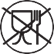 Термін служби – 5 років, за умови, що виріб використовується в суворій відповідності до цієї інструкції з експлуатації.Виробник: МІСТЕРІ ЕЛЕКТРОНІКС ПТЕ ЛІМІТЕДРумс 2006-8, 20/Ф,Ту Чайначем Ексчейндж Скуере, 338 Кінгс Роад, Ноз Пойнт, Гонконг, КитайЗроблено в Китаї